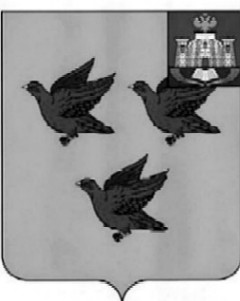 РОССИЙСКАЯ ФЕДЕРАЦИЯОРЛОВСКАЯ ОБЛАСТЬ  АДМИНИСТРАЦИИ  ГОРОДА ЛИВНЫП О С Т А Н О В Л Е Н И Е20 апреля  2023 г. 			                                                                          №  314                    г.Ливны   О проведении аукциона направо заключения договорана размещение нестационарныхторговых  объектов      В соответствии с федеральными законами от 6 октября 2003 года № 131-ФЗ «Об общих принципах организации местного самоуправления в Российской Федерации», от 28 декабря 2009 года № 381-ФЗ «Об основах государственного регулирования торговой деятельности в Российской Федерации», распоряжением Правительства Российской Федерации от 30 января 2021 года № 208-р «О рекомендациях органам исполнительной власти субъектов РФ и органам местного самоуправления по вопросу о новых возможностях для розничного сбыта товаров»,  постановлениями  администрации города Ливны от 13 ноября 2017 года № 130 «О размещении нестационарных торговых объектов на территории города Ливны Орловской области», от 7 декабря  2022 года № 102 «Об утверждении схемы размещения нестационарных торговых объектов на территории города Ливны», в целях удовлетворения покупательского спроса  администрация города   Ливны   п о с т а н о в л я е т:    1. Организовать и провести в мае 2023 года:           -  аукцион на право заключения договоров на размещение нестационарных торговых объектов:      2. Комитету экономики, предпринимательства и торговли  администрации города  разместить информацию об аукционе  на официальном сайте администрации города Ливны в сети Интернет.      3. Контроль за исполнением настоящего постановления возложить на председателя комитета экономики, предпринимательства и торговли  администрации города.Исполняющий обязанностиглавы города                                                                                         Л.И.Полунина                                                        №   ло таМесто расположения нестационарного объектаСрокдоговораПлощадь торгового объекта,кв.м.                                                                                                                                                                                                                                                                                                                                                                                                                                                                                                                                                                                                                                                                                                                                                                                                                                                                                                                                                                                                                                                                                                                                                                                                                                                                                                                                                                                                                                                                                                                                                                                                                                                                                                                                                                                                                                                                                                                                                                                                                                                                                                                                           Вид нес-тационарного торгового объектаСпециализацияНачаль-ная цена договора,руб.Шаг аукциона,руб.Задаток,руб.Возможностьподкл. к эл. сетям1Ул.Мира (справа от аптеки «Здравушка»)с 01.06.2023г. по 31.12.2023г15,0ПавильонНепродовольственные товары8437,0500,01000,0-2Ул.Октябрьская (остановка «Октябрьская»)с 01.06.2023г. по 31.12.2023г.31,0Торгово-остановочный комплексНепродовольственные товары17437,01000,01000,0-3Ул.Мира, у дома №203с 01.06.2023 по 31.12.2023г12,0КиоскПродовольственные товары16875,01000,01000,0-4Ул.Кирова (справа от киоска «Русский аппетит»)с 01.06.2023 по 31.12.2023г15,0ПавильонПродовольственные товары.21094,01500,01000,0-5Ул.М.Горького (справа от магазина «Клев»)с 01.06.2023г. по 31.12.2023г.6,0КиоскПродовольственные товары.8437,0500,01000,0-6Ул.Гайда-ра  (у магазина «Пятерочка»)с 01.06.2023г. по 31.12.2023г.6,0КиоскПродовольственные товары.8437,0500,01000,0-